В Комитет по благоустройству Санкт-Петербургаkb@gov.spb.ru От Голова Анатолия Григорьевич191040, Санкт-Петербург, Лиговский пр. д.83 кв.4+7-950-005-7816  golovspb@mail.ru ЗАМЕЧАНИЯ и ПРЕДЛОЖЕНИЯпо проекту Территориальной схемы обращения с отходами Санкт-ПетербургаЗамечание к разделу 1. Нахождение источников образования отходов. В соответствии с Правилами разработки, общественного обсуждения, утверждения, корректировки территориальных схем в области обращения с отходами производства и потребления, в том числе с твердыми коммунальными отходами, а также требования к составу и содержанию таких схем, утвержденных Постановлением Правительства РФ от 22.09.2018 г. N 1130 (далее – Правила), в проекте Территориальной схемы обращения с отходами Санкт-Петербурга (далее также — проект ТСО), должны быть указаны источники образования отходов. Однако в опубликованном  проекте ТСО отсутствуют сведения о самих источниках образования отходов (за исключением источников образования мед. отходов - государственных учреждений и адресов объектов Министерства обороны РФ).В соответствии с п. 6 Правил указанный раздел должен содержать наименования источников образования отходов на территории субъекта РФ и сведения о их почтовом адресе и (или) географических координатах (с нанесением их на карту субъекта Российской Федерации). Нет даже количественной оценки количества таких источников по категориям (МКД, индивидуальные дома, предприятия и тд). Без этих данных отсылка к «Геоинформационной системе Санкт-Петербурга» нельзя считать удовлетворительной, поскольку сведения в данной системе не отражают объекты капитального строительства или другие объекты именно как объекты, на которых образуются отходы. В указанной системе ведь есть и объекты, на которых не образуются отходы. Кроме того, данная система не содержит наименований источников образования отходов, необходимых для их идентификации.Таким образом, в указанном разделе ТСО отсутствует большая часть сведений, которые в нем должны были содержаться согласно Правилам, что делает проект ТСО неинформативным и не дает корректно сформировать и иные разделы проекта ТСО, в том числе схему потоков отходов. крайней мере в части ТКО. В разделе 2 проекта ТСО содержится информация о количестве образующихся отходов без указания к какому периоду относятся эти данные и каков источник этих данных. Они не соответствуют данным, использованных Комитетом по тарифам при установлении тарифов и не выдерживают критики по крайней в части ТКО. В проекте ТСО нет никаких данных по морфологическому составу образующихся у населения отходов (ТКО и отходов от использования товаров), при том что на ряде контейнерных площадок осуществляется раздельное накопление отходов. Отсутствие этих данных противоречит ст. 13.3 89-ФЗ и п.7 Правил и лишает смысла проект ТСО как таковой, так как не дает никакого представления о динамике образования отходов, составе отходов, образующихся у населения, и не дает возможности прогнозировать количество и состав отходов на будущие периоды. А значит невозможно и просчитать мощности, необходимые для утилизации полезных фракций, и затраты на строительство соответствующих объектов и мощностей.Замечание к разделу 2. Количество образующихся отходов. В разделе 2 проекта ТСО содержится информация о количестве образующихся отходов без указания к какому периоду относятся эти данные и каков источник этих данных. Они не соответствуют данным, использованных Комитетом по тарифам при установлении тарифов и не выдерживают критики по крайней в части ТКО. В проекте ТСО нет никаких данных по морфологическому составу образующихся у населения отходов (ТКО и отходов от использования товаров), при том что на ряде контейнерных площадок осуществляется раздельное накопление отходов. Отсутствие этих данных противоречит ст. 13.3 89-ФЗ и п.7 Правил и лишает смысла проект ТСО как таковой, так как не дает никакого представления о динамике образования отходов, составе отходов, образующихся у населения, и не дает возможности прогнозировать количество и состав отходов на будущие периоды. А значит невозможно и просчитать мощности, необходимые для утилизации полезных фракций, и затраты на строительство соответствующих объектов и мощностей.Замечание к разделу 3. Целевые показатели по обезвреживанию, утилизации и размещению отходов. В проекте ТСО не указаны целевые показатели для каждого вида отходов в соответствии определенной п. 2 ст. 3 89-ФЗ иерархией обращения с отходами, отсутствуют разъяснения, о каких технологиях в показателях утилизации и обезвреживания идет речь. Расчет целевых показателей без данных о морфологическом составе отходов и о прогнозном количестве образования отходов не возможен.Согласно п.8 Правил указанный раздел должен содержать данные об установленных в субъекте РФ целевых показателях по обезвреживанию, утилизации и размещению отходов (с разбивкой по годам) и о достигнутых значениях указанных целевых показателей (на дату утверждения территориальной схемы).Из данного пункта следует, что целевые показатели должны описывать уровень утилизации, обезвреживания и захоронения отходов в регионе с разбивкой по годам.Чтобы наиболее эффективно выполнить данный пункт Правил, необходимо обратиться к установленным п. 2 ст. 3 89-ФЗ приоритетам направлений государственной политики (иерархии) в области обращения с отходами, из которых следует, что утилизация и обезвреживание - это по своей сути разные процессы. Из понятийного аппарата, установленного ст. 1 89-ФЗ, также следует, что размещение отходов - это способ обращения с отходами, противоположный утилизации. Следовательно, чтобы иметь ориентиры для эффективной организации обращения с отходами в регионе, необходимо устанавливать данные целевые показатели по отдельности. Причем, согласно логике законодательства, чем больше отходов будет утилизировано и обезврежено, тем меньше поступит на захоронение. Из этого вытекает, что показатели утилизации должны расти, а показатели захоронения - падать. Подтверждением необходимости устанавливать раздельные показатели для каждого вида обращения с отходами являются целевые показатели национального проекта “Экология”, который устанавливает целевые показатели отдельно для ТКО, направленных на утилизацию, и отдельно для  ТКО, направленных на обработку, в общем объеме образованных ТКО.Считаю, что отраженные в данном разделе проект ТСО показатели должны соответствовать определенной п. 2 ст. 3 89-ФЗ иерархии в области обращения с отходами и содержать:показатель снижения образования отходов в регионе с разбивкой по видам отходов и классам опасности;доля ТКО, которые будут обработаны в перспективный период с разбивкой по годам (проценты);доля ТКО, которые будут утилизированы в перспективный период с разбивкой по годам (проценты);доля ТКО, которые будут обезврежены в перспективный период с разбивкой по годам (проценты);доля ТКО, которые будут захоронены в перспективный период с разбивкой по годам(проценты).При этом в проекте ТСО необходимо дать также разъяснения, какие технологии утилизации и обезвреживания будут использованы в регионе и относительно каких потоковвидов отходов. Это важно, поскольку обезвреживание такой разновидности ТКО как пищевые отходы методом барабанного компостирования не обострит социальное напряжение среди жителей региона в отличие от обезвреживания методом сжигания. Также в проекте ТСО необходимо указать, какие методы утилизации предполагается применять в связи с тем, что за утилизацией может скрываться в том числе и сжигание ТКО с получением энергии (энергетическая утилизация), и это вызовет протесты населения.В проекте ТСО приведены показатели гос. программы Санкт-Петербурга "Благоустройство и охрана окружающей среды в Санкт-Петербурге" (подпрограмма 3) в формате “три в одном”, в соответствии с которыми доля обработанных, утилизированных, обезвреженных ТКО в общем объеме образовавшихся ТКО к 2021 году должна составить 38, 4 %, и показатели федерального проекта по субъекту РФ (приложение № 14 Проекта ТСО), согласно которому доля ТКО, направленных на утилизацию, в общем объеме образованных ТКО к 2021 году должна составить 29,64%, а к 2023 и 2024 году - по 37,6 %.Непонятно, каким образом велся расчет этих целевых показателей и как они могут быть выполнены на основании представленного проекта ТСО с учетом того, что проект ТСО не содержит данных о морфологическом составе отходов и о прогнозном количестве образования отходов, а значит невозможно рассчитать, сколько и какие отходы возможно утилизировать. Считаю необходимым привести в проекте ТСО ссылки на расчеты целевых показателей, основанные на количестве отходов в их натуральном исчислении (масса) и морфологическом составе отходов.Кроме того, в соответствии с п. 8 Правил указанный раздел ТСО должен содержать данные достигнутых значений указанных целевых показателей именно на дату утверждения территориальной схемы. Однако в проекте ТСО указаны достигнутые значения на 2018 год, а не на дату утверждения ТСО.Также обращаю внимание, что в приложении № 21 (таблица № 3.9) содержится явная ошибка, вводящая в заблуждение: таблица посвящена доле захороненных ТКО в общем количестве образованных ТКО, однако далее приводится доля обработанных ТКО в общем количестве образованных ТКО в размере 81,07 %. В действительности эта цифра относится к доле захороненных, а не обработанных ТКО.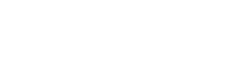 Замечание к разделу 4. Места накопления отходовВ этом разделе должны быть указаны все дома, в которых местом накопления отходов являются мусороприемные камеры, так как эти дома должны  обслуживаться по отдельному порядку.Аналогично в этом разделе должны быть указаны другие дома и территории (например, дома в Центральном районе, где фактически нет контейнерных площадок), которые должны  обслуживаться по отдельному порядку. Кроме того, для управления процессом необходимо знать, в чей собственности находится земельный участок, на котором находится контейнерная площадка, тип контейнеров и  кому принадлежат контейнеры в настоящее время.Замечание к разделу 5. Места нахождения объектов обработки, утилизации, обезвреживания отходов и объектов размещения отходов, включенных в государственный реестр. Проект ТСО не содержит наименований объектов по обработке, утилизации, обезвреживанию отходов (за исключением ГУП «Завод МПБО-2»). В проект ТСО включены только объекты, имеющие лицензию на обращение с отходами (за исключением предприятия под номером 63-У в приложении № 28 (таблица № 5.2). В то время, как в городе есть предприятия, осуществляющие обработку и утилизацию городских отходов V класса опасности, на что лицензии не требуется - однако, такие предприятия не вошли в проект ТСО.Отсутствие в проекте ТСО предприятий, которые на данный момент занимаются обработкой и утилизацией отходов V класса опасности, не позволяет грамотно сформировать схему потоков отходов и планировать строительство новых объектов обращения с отходами.соответствии с п.10 Правил указанный раздел помимо адреса объектов должен содержать в том числе наименования расположенных на территории субъекта Российской Федерации таких объектов. При отсутствии наименований объектов в ТСО с указанием лишь адресов достаточно сложно понять, о каких конкретно объектах идёт речь с учетом того, что в одном здании могут находится несколько организаций.Кроме того, приложения № 27, 28, 29 проекта ТСО в отношении ряда объектов не содержат информацию, указанную в п. 10 Правил.Замечание к разделу 7. Схема потоков отходов. Представленная в проекте ТСО схема потоков отходов (раздел 7 ТСО) не содержит информации о потоках отходов, не являющихся ТКО, и в частности опасных отходов, а также не дает адекватного представления о потоках ТКО и судьбе отходов. Схема не отражает реальную ситуацию на данный момент и не даёт представления о том, как потоки отходов могли бы распределяться в будущем. На основе представленного проекта ТСО невозможно составить федеральную схему обращения с твёрдыми коммунальными отходами, федеральную схему обращения с отходами I и II классов опасности, проект ТСО не согласуется с утверждённой ТСО Ленинградской области.Вопреки Правилам в схеме потоков отходов отсутствует отражение движения отходов от конкретных источников образования и мест накопления отходов. Графически потоки объединены и указаны от районов Санкт-Петербурга без наличия оснований к такому объединению. Не учтены различия состава отходов в источниках их образования и местах их накопления.В схеме потоков отходов отсутствует информация о потоках отходов, не являющихся ТКО, и опасных отходов, а схема потоков ТКО является не исполнимой, что не дает включить необходимые сведения в федеральные схемы обращения с отходами.Большая часть потоков отходов на схеме направлена к объектам СПб ГУП «Завод МПБО-2», расположенных в пос. Янино Всеволожского района Ленинградской области и на Волхонском шоссе, 116, где, согласно проекту ТСО, планируется строительство новых сортировочных комплексов и комплексов по утилизации и обезвреживанию отходов. Никакого обоснования, почему именно только на эти объекты, минуя все остальные уже имеющиеся в городе и области, должны идти отходы, в проекте ТСО не содержится. Из схемы потоков отходов не понятно, куда дальше с данных объектов отправляются отходы, которые после обработки остаются невостребованными для утилизации и обезвреживания и по сути подлежащими захоронению (смешанные отходы, неперерабатываемые фракции).СПб ГУП «Завод МПБО-2» на данный момент не имеет необходимых мощностей и объектов для обработки, обезвреживания и утилизации всех отходов, образующихся на территории Санкт-Петербурга.Более подробно замечания по этому разделу предоставлены Ассоциацией в сфере экологии и защиты окружающей среды «РазДельный Сбор».Замечание к разделу 8. Данные о планируемых объектах. Данные о планируемых объектах. Данные раздела 8 проекта ТСО о планируемых строительстве, реконструкции, выведении из эксплуатации объектов обработки, утилизации, обезвреживания, размещения отходов, не соответствуют Правилам и нарушают положения 89-ФЗ.В соответствии с п.13 Правил указанный раздел должен содержать сведения:а)  о  планируемых  строительстве,  реконструкции,  выводу  из  эксплуатации  объектов обработки,  утилизации,  обезвреживания,  размещения  отходов,  в  том  числе  твердых коммунальных отходов;б) о предполагаемых сроках  строительства,  реконструкции,  вывода  из  эксплуатации объектов обработки, утилизации, обезвреживания, размещения отходов, в том числе твердых коммунальных  отходов,  включая	сведения  о  проектных мощностях  и  планируемых технологических решениях;в) о планируемом местоположении вновь вводимых объектов обработки утилизации, обезвреживания, размещения отходов, указанных в подпункте "а" настоящего пункта. Однако из всех заявленных в разделе 8 объектов указанные требования Правил выполнены только в отношении объектов СПб ГУП «Завод МПБО-2» и полигона «Новоселки». Приложение № 42 не содержит никаких данных, относящихся к требуемому содержанию данного раздела. Приложение № 43 в отношении объектов утилизации, обработки содержит в основном только данные о примерном местоположении и территориальных зонах, где предполагается строительство данных объектов. При этом не указаны предполагаемые сроки строительства, проектные мощности и технологические решения, в отношении ряда объектов не указаны конкретные земельные участки. В проекте ТСО не приведены основания, по которым на данных земельных участках предполагается строительство таких объектов. Раздел 8 должен содержать сведения о планируемом местоположении вновь вводимых объектов, планируемых к строительству, реконструкции с указанием сведений, предусмотренных пп. б п. 13 Правил. Однако Приложение № 43 в первой и второй таблице по сути содержит только планируемое местоположение, не раскрывает необходимость строительства таких объектов с учетом количества образования отходов, их видов, состава и классов опасности, потоков отходов, технических решений и мощностей.В	связи с этим возникает вопрос о целях включения данных территорий и участков в проект ТСО как планируемых к строительству объектов по обращению с ТКО, если предварительно уже запланированы все объемы ТКО для направления на объекты СПб ГУП «Завод МПБО-2». Сделать вывод о необходимости строительства каких-либо объектов на данных участках, исходя из данного проекта ТСО, совершенно невозможно. Внесение данных участков в ТСО как мест предполагаемого строительство объектов мусоропереработки вводит жителей города в заблуждение и обостряет социальную напряженность в связи с высокой степенью недоверия граждан к действиям властей.Также в приложении № 43 указаны земельные участки, которые, в том числе, могут использоваться для размещения объектов обращения с отходами. При этом также не указаны какие объекты и предполагаемые сроки строительства данных объектов. С учетом отсутствия в проекте ТСО прогнозных значений по количеству и составу отходов, а также установленных п. 2 ст. 3 ФЗ «Об отходах производства и потребления» приоритетов в направлении гос. политики в области обращения с отходами, где вообще отсутствует захоронение отходов, считаю необоснованным   и не	соответствующим	законодательству   указание в проекте ТСО данных земельных участков	под	объекты размещения отходов и строительство такого рода объектов.Выводы: Проект Территориальной схемы обращения с отходами Санкт-Петербурга не полностью соответствует 89-ФЗ «Об отходах производства и потребления»  и требованиям Правил разработки, общественного обсуждения, утверждения, корректировки территориальных схем в области обращения с отходами производства и потребления, в том числе с твердыми коммунальными отходами, а также требования к составу и содержанию таких схем, утвержденных Постановлением Правительства РФ от 22.09.2018 г. N 1130, не полностью отражает существующее на данный момент положение вещей и не дает ясного представления о планируемых действиях по обращению с отходами на территории Санкт-Петербурга в будущем. Считаю, что представленный проект Территориальной схемы обращения с отходами Санкт-Петербурга в предложенном виде не может быть принят.  Руководствуясь п. 23, 25 Правил, 89-ФЗ прошу:1.	Учесть вышеуказанные замечания на проект Территориальной схемы обращения с отходами Санкт-Петербурга в заключении по общественному обсуждению проекта Территориальной схемы обращения с отходами Санкт-Петербурга. 2.	Доработать проект Территориальной схемы обращения с отходами Санкт-Петербурга, устранив все указанные в настоящих замечаниях недостатки.3.	Дать разъяснения по каждому пункту настоящих замечаний на проект Территориальной схемы обращения с отходами Санкт-Петербурга.С	уважением,								А.Г.Голов 22 января 2020 года.